Audio-Technica ATDM-0604a Digital SmartMixer® Now Shipping— An update of the popular ATDM-0604 Digital SmartMixer®, the ATDM-0604a offers improved echo and noise-cancellation, remote LED control, cascade connectivity for up to eight mixers, expanded compatibility and more —Saint-Hubert, QC, February 22, 2023 — Audio-Technica, a leading innovator in audio technology for over 60 years, introduces the ATDM-0604a Digital SmartMixer®, an update of the popular ATDM-0604. The ATDM-0604a offers advanced functionality for use in a wide variety of applications, from meeting spaces to educational facilities. Incorporating user feedback from leading system integrators, the enhanced functions of this model bring improved performance for online or live meetings. Expanding on the feature set of the ATDM-0604, the ATDM-0604a offers improved echo and noise-cancellation performance; LED-based remote control of the Audio-Technica ES954 hanging microphone array via the GPO terminal; cascade connectivity for up to eight mixers sharing audio buses and SmartMix controls; and mic/line level support for input channels 1 to 6. Audio-Technica’s SmartMixer technology allows channels to be mixed automatically in gate or gain sharing mode, ensuring consistent, high-quality audio output from all inputs in a setup. Controls and LED indicators on the mixer’s front panel allow users to easily adjust input/output and gain levels; set and recall presets; turn on/off phantom power, low-cut filter, automatic mixing and acoustic echo cancellation (AEC) channel by channel; change IP configuration (Auto or Static); assign noise cancellation to any output channel and more. A full complement of digital signal processing is available for inputs and outputs. Input processing includes a four-band parametric EQ, compressor/de-esser. Eight 8-band feedback suppressors can be assigned to an input or output. Output processing includes a 12-band parametric EQ, compressor, and limiter. Control and monitoring tools are accessible locally on the front panel or via the Web Remote interface. IP-based external remote control is also supported.The mixer is equipped with six mic/line inputs and one unbalanced stereo input, along with two balanced (dual mono or stereo) and one unbalanced stereo output. A USB stereo input/output and network ports are also included, as are Audio-Technica Link ports that let users connect eight ATDM-0604a mixers via Cat5e cable for simultaneous use within an expanded setup. The ATDM-0604a Digital SmartMixer® is now available at a price of $1699CAN. For more information, please visit www.audio-technica.com.…ends 337 wordsPhoto file 1: ATDM-0604a.JPGPhoto caption 1: Audio-Technica ATDM0604a Digital Smartmixer®Celebrating 60 years of audio excellence worldwide, Audio-Technica is a leading innovator in transducer technology, renowned for the design and manufacture of microphones, wireless microphones, headphones, mixers, and turntables for the audio industry.—For more information on the complete range of Audio-Technica products, contact Jamie Bobek, Audio-Technica U.S., Inc., 1221 Commerce Drive, Stow, OH 44224. Tel: (330) 686-2600; Fax: (330) 688-3752; Web: www.audio-technica.com— For further information regarding product availability and pricing in Europe, contact Tanya Williams (TWilliams@audio-technica.eu).Press Contact
info@audio-technica.caAudio-Technica Canada, Inc.
3135 Boulevard Moise-Vincent, Suite 105
Saint-Hubert, QC                                      	       COMMUNIQUE DE PRESSE 
J3Z 0C8             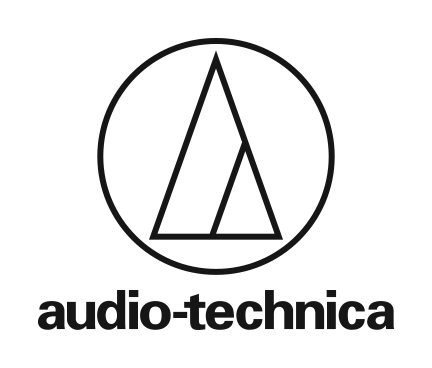 T: (450) 506-0245www.audio-technica.caAudio-Technica ATDM-0604a Digital SmartMixer® Maintenant disponible— Une mise à jour du populaire ATDM-0604 Digital SmartMixer ®, l'ATDM-0604a offre une annulation améliorée de l'écho et du bruit, un contrôle DEL à distance, une connectivité en cascade pour jusqu'à huit mélangeurs, compatibilité étendue, et plus encore—St-Hubert, QC, 22 février, 2023 — Audio-Technica, un innovateur de premier plan dans la technologie audio depuis plus de 60 ans, présente l'ATDM-0604a Digital SmartMixer ®, une mise à jour du populaire ATDM-0604. L'ATDM-0604a offre des fonctionnalités avancées pour une utilisation dans une grande variété d'applications, des espaces de réunion aux établissements d'enseignement. Intégrant les commentaires reçus de plusieurs intégrateurs de systèmes, La mise à jour  de ce modèle améliore les performances pour les réunions en ligne ou en direct.Développant à partir l'ensemble des fonctionnalités de l'ATDM-0604, l'ATDM-0604a offre des performances améliorées d'annulation de l'écho et du bruit; Il permet de contrôler la matrice de microphones suspendus Audio-Technica ES954 via le terminal GPO; permet aussi une connectivité en cascade pour relier jusqu'à huit mélangeurs partageant des bus audios et des commandes SmartMix; et enfin, permet la prise en charge du niveau micro/ligne pour les canaux d'entrée 1 à 6. La technologie SmartMixer d'Audio-Technica permet de mixer automatiquement les canaux en mode gate ou partage de gain, garantissant une sortie audio cohérente et de haute qualité à partir de toutes les entrées d'une configuration. Les commandes et les indicateurs DEL sur le panneau avant de la table de mixage permettent aux utilisateurs d'ajuster facilement les niveaux d'entrée / sortie et de gain; définir et rappeler des préréglages; activer / désactiver l'alimentation fantôme, le filtre coupe-bas, le mixage automatique et l'annulation de l'écho acoustique (AEC) canal par canal; modifier la configuration IP (automatique ou statique); attribuer une annulation du bruit à n'importe quel canal de sortie et plus encore. Un complément complet de traitement du signal numérique est disponible pour les entrées et les sorties. Le traitement des entrées comprend un égaliseur paramétrique à quatre bandes, un compresseur / désesseur. Huit suppresseurs d’effet larsen à 8 bandes peuvent être affectés à une entrée ou à une sortie. Le traitement de sortie comprend un égaliseur paramétrique à 12 bandes, un compresseur et un limiteur. Les outils de contrôle et de surveillance sont accessibles localement sur le panneau avant ou via l'interface Web à distance. La télécommande externe basée sur IP est également prise en charge.La table de mixage est équipée de six entrées micro / ligne et d'une entrée stéréo non balancée, ainsi que de deux sorties stéréo balancées (double mono ou stéréo) et d'une sortie stéréonon balancée. Une entrée/sortie stéréo USB et des ports réseau sont également inclus, de même que des ports de liaison ATLINK qui permettent aux utilisateurs de connecter huit mélangeurs ATDM-0604a via un câble Cat5e pour une utilisation simultanée dans une configuration étendue.L'ATDM-0604a Digital SmartMixer ® est maintenant disponible au prix de détail canadien de 1699$. Pour plus d'informations, veuillez visiter www.audio-technica.com.…termine 441 motsPhoto file 1: ATDM-0604a.JPGPhoto caption 1: Audio-Technics ATDM0604a Digital Smartmixer®Célébrant 60 ans d'excellence audio dans le monde entier, Audio-Technica est un innovateur de premier plan dans la technologie des transducteurs, réputé pour la conception et la fabrication de microphones, microphones sans fil, écouteurs, mélangeurs et platines pour l'industrie audio.—Pour plus d'informations sur la gamme complète de produits Audio-Technica, contactez Jamie Bobek, Audio-Technica U. S., Inc., 1221, promenade du commerce, Stow, OH 44224. Téléphone: (330) 686-2600; Télécopieur: www.audio-technica.com— Pour plus d'informations sur la disponibilité et les prix des produits en Europe, contactez Tanya Williams (TWilliams@audio-technica.eu).Contact Presse
info@audio-technica.ca